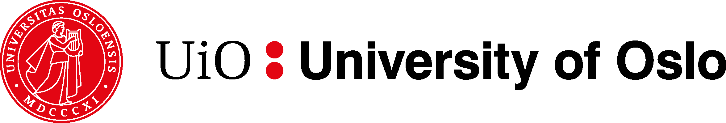 Annex to the Erasmus+ Inter-Institutional Agreement 2019-2021Institutional Factsheet - N OSLO 01
A. Information about higher education institutions
C. Recommended language skillsThe sending institution, following agreement with the receiving institution, is responsible for providing support to its nominated candidates so that they can have the recommended language skills at the start of the study or teaching period:
For more details on the language requirements for incoming students to UiO, see: http://www.uio.no/english/studies/admission/exchange/english-requirements.htmlD. Additional requirementsAbout UiO’s introduction programme for new exchange students, buddy systems and other student events, please consult: https://www.uio.no/english/studies/new-student/events/ For information on UiOs services for incoming mobile participants with disabilities or special needs, please see http://www.uio.no/english/studies/admin/special-needs/E. CalendarThe academic calendar of NO OSLO01 is found here:
https://www.uio.no/english/studies/about/academic-calendar/
Applications/information on nominated students and student applications must reach the University of Oslo by 1 May for the following autumn term and 1 November for the following spring term.For detailed information on UiO’s online nomination and application service see www.uio.no/english/studies/admission/exchange/nomination.html
UiO will send its decision before 25 Nov for the Spring and 25 June for the Autumn semester.
UiO will issue transcripts to incoming exchange students 3 weeks after the final exam date. Exceptions apply for illness at exams, postponed exams, or cases where the grading is delayed due to student complaints on the first grading or similar circumstances.https://www.uio.no/english/studies/examinations/illness-postponed/ 
Students must order a copy according to the procedures here: www.uio.no/english/studies/admin/transcript-of-grades/index.html
Termination of the agreement 	Either party may terminate this Agreement:by giving to the other not less than one academic years’ notice in writing; with immediate effect by notice in writing if the other party commits a material breach (which may consist of a series of minor breaches) of the terms of this Agreement;with immediate effect by notice in writing if the other party is subject to a change of control, becomes insolvent, is unable to pay its debts as and when due or otherwise ceases to exist. If notice of termination has been given under this clause, the parties shall:agree in writing a mechanism for ensuring that students are able to complete their studies at the Host Institution or other suitable institution; agree in writing a timetable for the return of Visiting Members of Staff to their Home Institution;cease to promote or market the inter-institutional agreement and not register any new students. 	The parties shall attempt to resolve in good faith any dispute arising between them out of the operation of this Agreement.  If the dispute cannot be resolved informally, it shall be referred to a senior post-holder within each institution.  	Neither the European Commission nor the National Agencies can be held responsible in case of a conflict.F.	Information
1.Grading systems of the institutionsThe University of Oslo employs either a grading scale with letter values or a grading scale with only pass/fail values in the assessment of examinations. The grading system is described here:
https://www.uio.no/english/studies/examinations/grading-system/2.VisaThe sending and receiving institutions will provide assistance, when required, in securing visas for incoming and outbound mobile participants, according to the requirements of the Erasmus Charter for Higher Education. Information and assistance can be provided by the following contact points and information sources:3. InsuranceThe sending and receiving institutions will provide assistance in obtaining insurance for incoming and outbound mobile participants, according to the requirements of the Erasmus Charter for Higher Education. The receiving institution will inform mobile participants of cases in which insurance cover is not automatically provided. Information and assistance can be provided by the following contact points and information sources:4.HousingThe receiving institution will guide incoming mobile participants in finding accommodation, according to the requirements of the Erasmus Charter for Higher Education. Information and assistance can be provided by the following persons and information sources:Name of the institutionErasmus codeContact detailsWebsiteUniversity of OsloN OSLO01Ms. Thea Ullhaug Pope, Institutional Erasmus Coordinator erasmus-uio@admin.uio.no tel. +47 228 58 497Postal address: Educational Quality Office, P.O. Box 1072 Blindern, NO-0316 OSLO, Norwaywww.uio.no/english Receiving institutionLanguage of instructionRecommended level
Student Mobility                       Staff MobilityRecommended level
Student Mobility                       Staff MobilityN OSLO01EnglishCEFR: B2, TOEFL IBT: 60 (BA)/80 (MA), IELTS = 5.5 (BA)/6.0 (MA)CEFR: B2, TOEFL IBT: 80, IELTS: 6.0N OSLO01Norwegian Level 3 exam in Norwegian for foreign students, or equivalent.Level 3 exam in Norwegian for foreign students, or equivalent.InstitutionContact detailsWebsite for informationN OSLO01int-advisor@admin.uio.no www.uio.no/english/studies/new-student/residence-permit/ 
https://www.uio.no/english/student-life/residence-permit/police-registration-for-eu-eea-citizens/ Institution Contact detailsWebsite for informationN OSLO01int-advisor@admin.uio.no www.uio.no/english/studies/new-student/health-insurance/ InstitutionContact detailsWebsite for informationN OSLO01studentboligene@sio.no 
int-advisor@admin.uio.no www.uio.no/english/studies/new-student/housing/ 